КОНТРОЛЬНО-КАССОВАЯ ТЕХНИКА модели«МИКРО 35G-Ф»Паспорт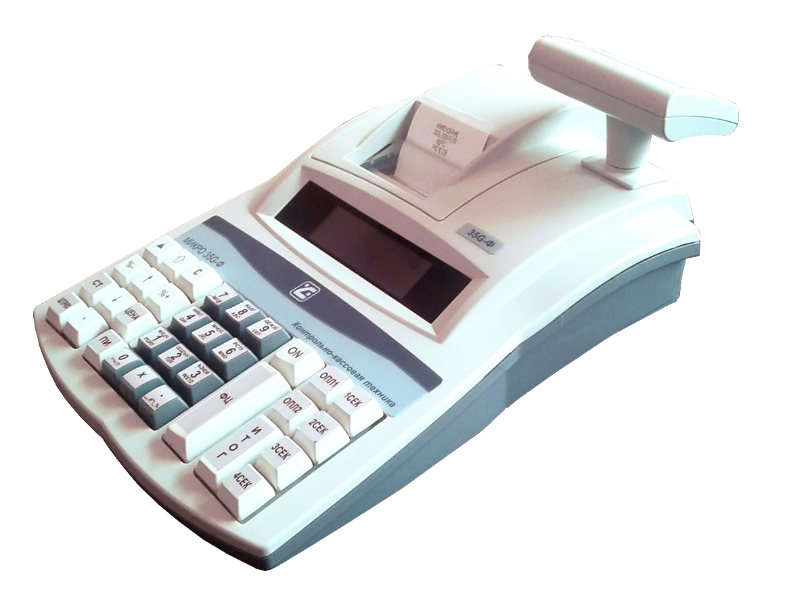 2017МИКРО 35G-Ф – программируемая контрольно-кассовая техника (далее ККТ) с функцией передачи фискальной информации на сервер Оператора фискальных данных (ОФД). ККТ осуществляет передачу информации на сервер ОФД о всех оформляемых чеках в режиме on-line по протоколу информационного обмена. Информация передается по интернет-каналу. Связь с сетью интернет осуществляется по Ethernet или GPRS. Ее параметры соответствуют требованиям к обслуживанию клиентов и организации учета в магазинах, супермаркетах, аптеках, ресторанах, а также в любых торговых объектах. ККТ предоставляет полный отчет, как для владельца магазина, так и для налоговых органов.  ПРИЯТНОЙ РАБОТЫ С КОНТРОЛЬНО-КАССОВОЙ ТЕХНИКОЙ модели «МИКРО 35G-Ф»!Комплектность поставкиУказания по эксплуатации1. К потребителю ККТ модели «МИКРО 35G-Ф» поступает в упакованном виде.2. При приемке ККТ потребителем производится внешний контроль упаковки на отсутствие повреждений, которые могли возникнуть в процессе хранения или транспортировки. При обнаружении дефектов упаковки составляется акт.3. При вскрытии упаковки производится проверка на отсутствие механических повреждений. Претензии на некомплектность поставки или на механические повреждения принимаются только при наличии неповрежденной заводской упаковки.4. Подключение потребителем ККТ к системе питания до проведения пуско-наладочных работ не допускается. Претензии на неисправность ККТ до проведения пуско-наладочных работ не принимаются.5. Для проведения пуско-наладочных работ организация-потребитель должна обеспечить следующие условия: 5.1. Выделить рабочее место не менее 2-х кв.м с соответствующими климатическими условиями имеющее диэлектрический пол.5.2. Обеспечить подводку сети электропитания (220В / 50Гц).5.3. Подготовить кассира, прошедшего курс обучения по работе с данным типом ККТ.6. Пользователь обязан эксплуатировать ККТ в соответствие с инструкцией по эксплуатации.7. Корпус ККТ пломбируется с целью исключения его бесконтрольного вскрытия во время эксплуатации.Свидетельство о приемкеКонтрольно-кассовая техника модели «МИКРО 35G-Ф»Заводской номер: __________________________Соответствует спецификации завода-изготовителя и признана годной к эксплуатации.          М.П.                        Дата выпуска ___________________изготовлена и принята в соответствии с обязательными требованиями 
ТУ 4017-001-80211780-2016, действующей технической документации и признана годной  для эксплуатации.Предприятие изготовитель: ________________________ 
 Примечание: Форму заполняет предприятие-производитель ККТ. Свидетельство об упаковкеКонтрольно-кассовая техника модели «МИКРО 35G-Ф» упакована:Комплектность соответствует разделу «Комплектность поставки».Дата упаковки _____________________________________________________Упаковку произвел _________________________________________________Изделие после упаковки принял: _______________________________________          М.П.Примечание: Форма заполняется на предприятии, производившем упаковку ККТ ТЕХНИЧЕСКИЕ ХАРАКТЕРИСТИКИКонструкция и ПО ККТ исключают возможность:1) изменения программной части ККТ;2) внесения корректировок в данные контрольных чеков, сохраненных в фискальном накопителе;3) вывода на документы отличительного признака фискального документа без получения фискального признака документа от фискального накопителя;Сведения о постановке на учет ККТ в налоговых органах, снятии с учета ККТ в налоговых органах и замене фискального накопителя
* При регистрации ККТ через  кабинет контрольно-кассовой техники, отметки налогового органа не требуются.Гарантийные обязательства1. Поставщик гарантирует работоспособность ККТ в течение 12 месяцев со дня продажи. Гарантийный срок хранения ККТ до ввода в эксплуатацию 9 месяцев со дня продажи.2. Гарантийный ремонт осуществляется сервисными организациями, перечень которых приведен на сайте производителя и в приложении к настоящему паспорту. Сервисные организации в период гарантийного срока обязуются осуществлять безвозмездный ремонт или замену узлов ККТ, если будет установлено, что неисправность наступила не по вине потребителя.Отметка о продажеДата продажи _______________________________Подпись представителя производителя ___________________________М.П.НаименованиеКоличествоПримечанияККТ модели «МИКРО 35G-Ф»1 штСетевой адаптер 9V / 5A с кабелем питания(кабель питания не воткнут в адаптер)1 штКабель для соединения с ПК1 штТермохимическая бумага шириной 57 мм(вставлена в принтер ККТ)1 рулонКомплект эксплуатационной документации1 компл(наименование предприятия производившего упаковку)ПараметрОписаниеЕмкость базы данных артикуловДо 100000Длина наименования артикулаДо 32 символовТипы штрих-кодовEAN-13, EAN-8, UPC, QR-код, штрих-коды с этикеток, напечатанных весами Тип налогаНДС,  6 налоговых группКоличество операторовДо 30 Типы обслуживания- Контроль на выходе - ККТ в каждом отделеТипы оплаты-6 типов оплаты (по умолчанию: НАЛИЧНЫМИ, ПЛАТЕЖНОЙ КАРТОЙ, КРЕДИТОМ, СЕРТИФИКАТОМ, ТАЛОН, Оплата5);Режимы работы ККТ- Регистрация- Отчеты без закрытия- Отчеты о закрытии- Программирование- Сист. администратор- Связь с ПК - Сервисный режим- Тесты- Электронный журнал фискальных данных (ФД)Связь с ПК- Для работы с базой артикулов (программирование, чтение и отчеты);- Для настройки параметров ККТ;- Для связи использован специализированный протокол DATECS. Электронный журнал ФДНе менее 1830 смен по 250 чековСовместмость с ФН«ФН-1» ИПФШ.467756.007Архив чеков, доступный для чтения с ПКДо 1 000 чеков (в каждом чеке до 10 продаж) ПамятьЭнергонезависимая, 1830 сменных отчетовТип термопринтераMLT-288Скорость печати12 строк в секундуСимволов в строке32Расходные материалы – бумажный носитель (термохимическая бумага)Сохранность информации на бумажном носителе не менее шести месяцев со дня их выдачи.- ширина 57 мм- толщина от 60 до 72 мкм- диаметр рулона до 65 ммЕмкость базы данных артикуловДо 100000Дисплей оператораДисплей клиента- Графический LCD, до 4 строк и до 22 символов в строке- 2 строки, до 16 символов в строкеКлавиатура33 клавишиПитаниеАдаптер – выход: DC 9V/5A,                   вход: 100-240V/ 1,8 А/ 50-60Hz Аккумуляторная батареяLi-Ion 7.4V 2000mA/hЧасы / КалендарьРаботает до 90 дней после отключения питанияРабочая температураОт 00C до +450CРазмерыДлина / высота / ширина  – 320 / 92 / 226  ммВес, кг1,160 (с рулоном бумаги)Интерфейс и подключаемые устройства- Разъем ден.ящика – 1 шт.,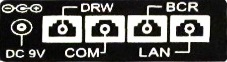 - RS-232С, может быть настроен для работы врежиме REG со сканером штрих-кода, весами, внешним дисплеем покупателя или для связи с ПК.Передача фискальных данных на сервер ОФДGPRS, LAN№ п/пДата* Отметка налогового органа о постановке на учет, снятии с учета, а также замене фискального накопителя Заводской номер фискального накопителяРегистрационный номер контрольно-кассовой техники12345678910